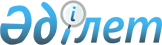 О внесении изменений и дополнений в решение районного маслихата от 22 декабря 2011 года N 39-1 "О бюджете района на 2012-2014 годы"
					
			Утративший силу
			
			
		
					Решение маслихата района Магжана Жумабаева Северо-Казахстанской области от 16 апреля 2012 года N 3-1. Зарегистрировано Департаментом юстиции Северо-Казахстанской области 10 мая 2012 года N 13-9-156. Утратило силу (письмо маслихата района Магжана Жумабаева Северо-Казахстанской области от 9 января 2013 года N 01-15/5)

      Сноска. Утратило силу (письмо маслихата района Магжана Жумабаева Северо-Казахстанской области от 09.01.2013 N 01-15/5)      В соответствии с подпунктом 4) пункта 2 статьи 106 Бюджетного Кодекса Республики Казахстан от 4 декабря 2008 года № 95-IV, подпунктом 1) пункта 1 статьи 6 Закона Республики Казахстан от 23 января 2001 года № 148-II «О местном государственном управлении и самоуправлении в Республике Казахстан», районный маслихат РЕШИЛ:



      1. Внести в решение районного маслихата «О бюджете района на 2012-2014 годы от 22 декабря 2011 года № 39-1 (зарегистрировано в Реестре государственной регистрации нормативных правовых актов от 18 января 2012 года за № 13-9-147, опубликовано в районных газетах «Вести» № 4 от 26 января 2012 года, «Мағжан Жұлдызы» № 4 от 26 января 2012 года), следующие изменения и дополнения:



      Пункт 1 изложить в следующей редакции:

      «1. Утвердить бюджет района Магжана Жумабаева на 2012-2014 годы согласно приложениям 1, 2 и 3 соответственно, в том числе на 2012 год в следующих объемах:

      1) доходы – 2 978 240,0 тысяч тенге, в том числе по:

      налоговым поступлениям – 374 246,0 тысяч тенге;

      неналоговым поступлениям – 3 485,0 тысяч тенге;

      поступлениям от продажи основного капитала – 10 180,0 тысяч тенге;

      поступления трансфертов – 2 590 329,0 тыс. тенге;

      2) затраты – 2 997 043,1 тысяч тенге;

      3) чистое бюджетное кредитование – 11 602,0 тысяч тенге;

      бюджетные кредиты – 12 135,0 тысяч тенге;

      погашение бюджетных кредитов – 533,0 тысячи тенге;

      4) сальдо по операциям с финансовыми активами – 23 380,0 тысяч тенге:

      приобретение финансовых активов – 23 380,0 тысяч тенге;

      поступления от продажи финансовых активов – 0;

      5) дефицит (профицит) бюджета - (-53 785,1) тысячи тенге; 

      6) финансирование дефицита (использование профицита) бюджета –53 785,1 тысячи тенге;

      поступления займов – 12 135,0 тысяч тенге;

      погашение займов – 533,0 тысячи тенге;

      используемые остатки бюджетных средств – 42 183,1 тысячи тенге.»;



      пункт 4 изложить в следующей редакции:

      «4. В доходы бюджета района на 2012 год включены поступления от продажи основного капитала в сумме 10 160,0 тысяч тенге.»;



      пункт 6 изложить в следующей редакции:

      «6. Учесть в бюджете района на 2012 год целевые трансферты из республиканского бюджета в следующих размерах:

      1) 11525,0 тысяч тенге – на проведение противоэпизоотических мероприятий;

      2) 4930,0 тысячи тенге – для реализации мер социальной поддержки специалистов;

      3) 1504,0 тысячи тенге – на предоставление специальных социальных услуг;

      4) 89650,0 тысяч тенге – на реализацию Государственного образовательного заказа в дошкольных организациях образования;

      5) 18591,0 тысяча тенге - на реализацию Государственной программы развития образования в Республике Казахстан на 2011-2020 годы, в том числе:

      12291,0 тысяча тенге – на оснащение учебным оборудованием кабинетов физики, химии, биологии в государственных учреждениях основного среднего и общего среднего образования;

      6300,0 тысяч тенге - на обеспечение оборудованием, программным обеспечением детей-инвалидов, обучающихся на дому;

      6) 13800,0 тысяча тенге – на ежемесячную выплату денежных средств опекунам (попечителям) на содержание ребенка-сироты (детей-сирот);

      7) 29563,0 тысячи тенге – на увеличение размера доплаты за квалификационную категорию, учителям школ и воспитателям дошкольных организаций образования;

      8) 2208,0 тысяч тенге - на повышение оплаты труда учителям, прошедшим повышение квалификации по учебным программам АОО «Назарбаев интеллектуальные школы»;

      9) 24939,0 тысяч тенге – на реализацию мероприятий в рамках Программы занятости 2020, в том числе:

      6800,0 тысяч тенге – частичное субсидирование заработной платы;

      608,0 тысяч. тенге – предоставление субсидий на переезд;

      7805,0 тысяч тенге – молодежная практика;

      9767,0 тысяч тенге – создание центров занятости;

      10) 3588,0 тысяч тенге – на решение вопросов обустройства аульных (сельских округов) в реализацию мер по содействию экономическому развитию регионов в рамках Программы «Развитие регионов»;

      11) 93478,0 тысяч тенге – на развитие системы водоснабжения в сельских населенных пунктах;

      12) 12135,0 тысячи тенге – бюджетные кредиты местным исполнительным органам для реализации мер социальной поддержки специалистов;

      13) 34587,0 тысячи тенге – на строительство и (или) приобретение жилья и развитие инженерно-коммуникационной инфраструктуры в рамках программы занятости 2020;

      дополнить: подпунктом 14) следующего содержания:

      «14) 13 201,0 тысяч тенге – на ремонт объектов в рамках развития сельских населенных пунктов по Программе занятости 2020 за счет трансфертов из республиканского бюджета»;

      подпунктом 15) следующего содержания:

      «15) 13 482,0 тысяч тенге – на ремонт и благоустройство объектов в рамках развития сельских населенных пунктов по Программе занятости 2020 за счет трансфертов из республиканского бюджета.»;



      пункт 7 дополнить подпунктом 6) следующего содержания:

      «6) 8 000,0 тысяч тенге – на формирование или увеличение уставного капитала юридических лиц.»;



      пункт 10 изложить в следующей редакции:

      «10. Утвердить резерв местного исполнительного органа на 2012 год в сумме 3064,8 тысяч тенге.»;



      приложения 1, 5 к указанному решению изложить в новой редакции согласно приложениям 1, 2 к настоящему решению (прилагаются).



      2. Настоящее решение вводится в действие с 1 января 2012 года.      Председатель сессии                        Секретарь маслихата

      С. Хабдулин                                Т. Абильмажинов      «Согласовано»      Начальник отдела экономики и

      финансов района                            Омарова М.И.

Приложение 1

к решению районного маслихата

от 16 апреля 2012 года № 3-1Приложение 1

к решению районного маслихата

от 22 декабря 2011 года № 39-1 Бюджет района Магжана Жумабаева на 2012 год

Приложение 2

к решению районного маслихата

от 16 апреля 2012 года № 3-1Приложение 5

к решению районного маслихата

от 22 декабря 2011 года № 39-1 Бюджетные программы сельских округов района Магжана Жумабаева на 2012 годпродолжение таблицыпродолжение таблицыпродолжение таблицы
					© 2012. РГП на ПХВ «Институт законодательства и правовой информации Республики Казахстан» Министерства юстиции Республики Казахстан
				КатегорияКатегорияКатегорияКатегория2012 год

Сумма

тысяч

тенгеКлассКлассКласс2012 год

Сумма

тысяч

тенгеПодклассПодкласс2012 год

Сумма

тысяч

тенгеНаименование2012 год

Сумма

тысяч

тенге1) Доходы2 978 240,01Hалоговые поступления374 246,01Подоходный налог5 910,02Индивидуальный подоходный налог5 910,03Социальный налог199 580,01Социальный налог199 580,04Налоги на собственность141 396,01Налоги на имущество63 790,03Земельный налог14 322,04Налог на транспортные средства43 284,05Единый земельный налог20 000,05Внутренние налоги на товары работы и услуги24 650,02Акцизы2 815,03Поступления за использование природных и других ресурсов16 036,04Сборы за ведение предпринимательской и профессиональной деятельности5 799,08Обязательные платежи, взимаемые за совершение юридически значимых действий и (или) выдачу документов уполномоченными на то государственными органами или должностными лицами2 710,01Государственная пошлина2 710,02Неналоговые поступления 3 485,01Доходы от государственной собственности1 915,05Доходы от аренды имущества, находящегося в государственной собственности915,09Поступления от реализации бесхозяйного имущества, имущества, безвозмездно перешедшего в установленном порядке в коммунальную собственность, безнадзорных животных, находок, а также имущества, перешедшего по праву наследования к государству1 000,06Прочие неналоговые поступления1 570,01Прочие неналоговые поступления1 570,03Поступления от продажи основного капитала10 180,01Продажа государственного имущества, закрепленного за государственными учреждениями1 000,01Продажа государственного имущества, закрепленного за государственными учреждениями1 000,03Продажа земли и нематериальных активов9 180,01Продажа земли9 180,04Поступления трансфертов2 590 329,02Трансферты из вышестоящих органов государственного управления2 590 329,02Трансферты из областного бюджета2 590 329,0Функциональная группаФункциональная группаФункциональная группаФункциональная группа2012АдминистраторАдминистраторАдминистратор2012ПрограммаПрограмма2012Наименование2012123Затраты2997043,11Государственные услуги общего характера294911,5112Аппарат маслихата района (города областного значения)11864,0001Услуги по обеспечению деятельности маслихата района (города областного значения)11864,0122Аппарат акима района (города областного значения)48616,0001Услуги по обеспечению деятельности акима района (города областного значения)48416,0003Капитальные расходы государственного органа200,0123Аппарат акима района в городе, города районного значения, поселка, аула (села), аульного (сельского) округа213359,0001Услуги по обеспечению деятельности акима района в городе, города районного значения, поселка, аула (села), аульного (сельского) округа207919,0022Капитальные расходы государственного органа5440,0459Отдел экономики и финансов района (города областного значения)21072,5001Услуги по реализации государственной политики в области формирования и развития экономической политики государственного планирования, исполнения бюджета и управления коммунальной собственностью района (города областного значения)19127,0003Проведение оценки имущества в целях налогообложения381,5004Организация работы по выдаче разовых талонов и обеспечение полноты сбора сумм от реализации разовых талонов764,0010Приватизация, управление коммунальным имуществом, постприватизационная деятельность и регулирование споров, связанных с этим300,0011Учет, хранение, оценка и реализация имущества, поступившего в коммунальную собственность500,02Оборона7438,0122Аппарат акима района (города областного значения)7438,0005Мероприятия в рамках исполнения всеобщей воинской обязанности6438,0006Предупреждение и ликвидация чрезвычайных ситуаций масштаба района (города областного значения)500,0007Мероприятия по профилактике и тушению степных пожаров районного (городского) масштаба, а также пожаров в населенных пунктах, в которых не созданы органы государственной противопожарной службы500,03Общественный порядок, безопасность, правовая, судебная, уголовно-исполнительная деятельность3104,0458Отдел жилищно-коммунального хозяйства, пассажирского транспорта и автомобильных дорог района (города областного значения)3104,0021Обеспечение безопасности дорожного движения в населенных пунктах3104,04Образование2040194,0123Аппарат акима района в городе, города районного значения, поселка, аула (села), аульного (сельского) округа2068,0005Организация бесплатного подвоза учащихся до школы и обратно в аульной (сельской) местности2068,0464Отдел образования района (города областного значения)2038086,0001Услуги по реализации государственной политики на местном уровне в области образования8502,0003Общеобразовательное обучение1861223,0004Информатизация системы образования в государственных учреждениях образования района (города областного значения)5751,0005Приобретение и доставка учебников, учебно-методических комплексов для государственных учреждений образования района (города областного значения)10877,0006Дополнительное образование для детей 10035,0009Обеспечение дошкольного воспитания и обучения79927,0018Организация профессионального обучения.9900,0015Ежемесячные выплаты денежных средств опекунам (попечителям) на содержание ребенка-сироты (детей-сирот) и ребенка (детей), оставшегося без попечения родителей за счет трансфертов из республиканского бюджета13800,0020Обеспечение оборудованием, программным обеспечением детей-инвалидов, обучающихся на дому за счет трансфертов из республиканского бюджета6300,0063Повышение оплаты труда учителям, прошедшим повышение квалификации по учебным программам АОО "Назарбаев Интеллектуальные школы" за счет трансфертов из республиканского бюджета2208,0064Увеличение размера доплаты за квалификационную категорию учителям школ за счет трансфертов из республиканского бюджета29563,0467Отдел строительства района (города областного значения)40,0037Строительство и реконструкция объектов образования40,06Социальная помощь и социальное обеспечение166367,0451Отдел занятости и социальных программ района (города областного значения)166367,0001Услуги по реализации государственной политики на местном уровне в области обеспечения занятости и реализации социальных программ для населения18171,0002Программа занятости35527,0004Оказание социальной помощи на приобретение топлива специалистам здравоохранения, образования, социального обеспечения, культуры и спорта в сельской местности в соответствии с законодательством Республики Казахстан.3327,0005Государственная адресная социальная помощь12805,0006Оказание жилищной помощи1500,0007Социальная помощь отдельным категориям нуждающихся граждан по решениям местных представительных органов12362,0010Материальное обеспечение детей-инвалидов, воспитывающихся и обучающихся на дому589,0011Оплата услуг по зачислению, выплате и доставке пособий и других социальных выплат621,0014Оказание социальной помощи нуждающимся гражданам на дому36479,0016Государственные пособия на детей до 18 лет29697,0017Обеспечение нуждающихся инвалидов обязательными гигиеническими средствами и предоставление услуг специалистами жестового языка, индивидуальными помощниками в соответствии с индивидуальной программой реабилитации инвалида5522,0023Обеспечение деятельности центров занятости населения9767,07Жилищно-коммунальное хозяйство233377,8123Аппарат акима района в городе, города районного значения, поселка, аула (села), аульного (сельского) округа36799,0008Освещение улиц населенных пунктов14776,0009Обеспечение санитарии населенных пунктов4472,0010Содержание мест захоронений и погребение безродных700,0011Благоустройство и озеленение населенных пунктов3369,0027Ремонт и благоустройство объектов в рамках развития сельских населенных пунктов по программе занятости 202013482,0458Отдел жилищно-коммунального хозяйства, пассажирского транспорта и автомобильных дорог района (города областного значения) 1200,0003Организация сохранения государственного жилищного фонда900,0012Функционирование системы водоснабжения и водоотведения50,0031Изготовление технических паспортов на объекты кондоминиумов250,0464Отдел образования района (города областного значения)13201,0026Ремонт объектов в рамках развития сельских населенных пунктов по Программе занятости 202013201,0467Отдел строительства района (города областного значения)182177,8003Проектирование, строительство и (или) приобретение жилья государственного коммунального жилищного фонда15939,3006Развитие системы водоснабжения и водоотведения106812,5072Строительство и (или)приобретение служебного жилища и развитие (или) приобретение инженерно-

коммуникационной инфраструктуры в рамках Программы занятости 202059426,08Культура, спорт, туризм и информационное пространство152290,1123Аппарат акима района в городе, города районного значения, поселка, аула (села), аульного (сельского) округа20356,7006Поддержка культурно-досуговой работы на местном уровне20356,7457Отдел культуры, развития языков, физической культуры и спорта района (города областного значения)74332,4001Услуги по реализации государственной политики на местном уровне в области культуры, развития языков, физической культуры и спорта7486,0003Поддержка культурно-досуговой работы19343,0006Функционирование районных (городских) библиотек46525,4007Развитие государственного языка и других языков народа Казахстана978,0456Отдел внутренней политики района (города областного значения)19513,0001Услуги по реализации государственной политики на местном уровне в области информации, укрепления государственности и формирования социального оптимизма граждан7012,0006Капитальные расходы государственного органа90,0002Услуги по проведению государственной информационной политики через газеты и журналы12211,0003Реализация мероприятий в сфере молодежной политики200,0457Отдел культуры, развития языков, физической культуры и спорта района (города областного значения) 5848,0009Проведение спортивных соревнований на районном (города областного значения) уровне2000,0010Подготовка и участие членов сборных команд района (города областного значения) по различным видам спорта на областных спортивных соревнованиях3848,0467Отдел строительства района (города областного значения)32240,0008Развитие объектов спорта и туризма32240,010Сельское, водное, лесное, рыбное хозяйство, особо охраняемые природные территории, охрана окружающей среды и животного мира, земельные отношения43419,0474Отдел сельского хозяйства и ветеринарии района (города областного значения)21261,0001Услуги по реализации государственной политики на местном уровне в сфере сельского хозяйства и ветеринарии15731,0007Организация отлова и уничтожения бродячих собак и кошек600,0099Реализация мер по оказанию социальной поддержки специалистов 4930,0463Отдел земельных отношений района (города областного значения)9469,0001Услуги по реализации государственной политики в области регулирования земельных отношений на территории района (города областного значения)9469,0474Отдел сельского хозяйства и ветеринарии района (города областного значения)11525,0013Проведение противоэпизоотических мероприятий11525,0463Отдел земельных отношений района (города областного значения)1164,0006Землеустройство, проводимое при установлении границ городов районного значения, районов в городе, поселков аулов (сел), аульных (сельских) округов1164,011Промышленность, архитектурная, градостроительная и строительная деятельность6387,0467Отдел строительства района (города областного значения)6387,0001Услуги по реализации государственной политики на местном уровне в области строительства6341,0017Капитальные расходы государственного органа46,012Транспорт и коммуникации25747,0123Аппарат акима района в городе, города районного значения, поселка, аула (села), аульного (сельского) округа9747,0013Обеспечение функционирования автомобильных дорог в городах районного значения, поселках, аулах (селах), аульных (сельских) округах9747,0458Отдел жилищно-коммунального хозяйства, пассажирского транспорта и автомобильных дорог района (города областного значения)16000,0023Обеспечение функционирования автомобильных дорог16000,013Прочие20153,8123Аппарат акима района в городе, города районного значения, поселка, аула (села), аульного (сельского) округа3588,0040Реализация мероприятий для решения вопросов обустройства аульных (сельских) округов в реализацию мер по содействию экономическому развитию регионов в рамках Программы "Развитие регионов"за счет целевых трансфертов из республиканского бюджета3588,0469Отдел предпринимательства района (города областного значения)6597,0001Услуги по реализации государственной политики на местном уровне в области развития предпринимательства и промышленности6551,0004Капитальные расходы государственного органа46,0458Отдел жилищно-коммунального хозяйства, пассажирского транспорта и автомобильных дорог района (города областного значения)6904,0001Услуги по реализации государственной политики на местном уровне в области жилищно-коммунального хозяйства, пассажирского транспорта и автомобильных дорог6904,0459Отдел экономики и финансов района (города областного значения)3064,8012Резерв местного исполнительного органа района (города областного значения)3064,814Обслуживание долга7,2459Отдел экономики и финансов района (города областного значения)7,2021Обслуживание долга местных исполнительных органов по выплате вознаграждений и иных платежей по займам из областного бюджета7,215Трансферты3646,7459Отдел экономики и финансов района (города областного значения)3646,7006Возврат неиспользованных (недоиспользованных) целевых трансфертов1564,7024Целевые текущие трансферты в вышестоящие бюджеты в связи с передачей функций государственных органов из нижестоящего уровня государственного управления в вышестоящий2082,03) Чистое бюджетное кредитование11602,0бюджетные кредиты12135,0функциональная группафункциональная группафункциональная группафункциональная группасумма

тыс.тенгеадминистраторадминистраторадминистраторсумма

тыс.тенгепрограммапрограммасумма

тыс.тенгеНаименованиесумма

тыс.тенге10Сельское, водное, лесное, рыбное хозяйство, особо охраняемые природные территории, охрана окружающей среды и животного мира, земельные отношения12135,0474Отдел сельского хозяйства и ветеринарии района (города областного значения)12135,0009Бюджетные кредиты для реализации мер социальной поддержки специалистов 12135,0погашение бюджетных кредитов533,0категориякатегориякатегориякатегориясумма

тыс.тенгекласскласскласссумма

тыс.тенгеподклассподкласссумма

тыс.тенгенаименованиесумма

тыс.тенге5Погашение бюджетных кредитов533,001Погашение бюджетных кредитов533,01Погашение бюджетных кредитов, выданных из государственного бюджета533,04) Сальдо по операциям с финансовыми активами23380,0приобретение финансовых активов23380,0функциональная группафункциональная группафункциональная группафункциональная группасумма тыс.тенгеадминистраторадминистраторадминистраторсумма тыс.тенгепрограммапрограммасумма тыс.тенгенаименованиесумма тыс.тенге13Прочие23380,0458Отдел жилищно-коммунального хозяйства, пассажирского транспорта и автомобильных дорог района (города областного значения)7200,0065Формирование или увеличение уставного капитала юридических лиц7200,0474Отдел сельского хозяйства и ветеринарии района (города областного значения)16180,0065Формирование или увеличение уставного капитала юридических лиц16180,0поступление от продажи финансовых активов0,05) Дефицит (Профицит) бюджета-53785,16) Финансирование дефицита (использование профицита) бюджета53785,1Поступление займов12135,0категориякатегориякатегориякатегориясумма тыс.тенгекласскласскласссумма тыс.тенгеподклассподкласссумма тыс.тенгенаименованиесумма тыс.тенге7Поступление займов12135,001Внутренние государственные займы12135,02Договора займа12135,0погашение займов533,0функциональная группафункциональная группафункциональная группафункциональная группасумма

тыс.тенгеадминистраторадминистраторадминистраторсумма

тыс.тенгепрограммапрограммасумма

тыс.тенгенаименованиесумма

тыс.тенге16Погашение займов533,0459Отдел экономики и финансов района (города областного значения)533,0005Погашение долга местного исполнительного органа перед вышестоящим бюджетом533,0811используемые остатки бюджетных средств42183,1Функциональная группаФункциональная группаФункциональная группаФункциональная группаВсегоАдминистратор бюджетных программАдминистратор бюджетных программАдминистратор бюджетных программВсегоПрограммаПрограммаВсегоНаименованиеВсегоРасходы286051,701Государственные услуги общего характера213359,0123Аппарат акима района в городе, города районного значения, поселка, аула (села), аульного (сельского) округа213359,0001Услуги по обеспечению деятельности акима района в городе, города районного значения, поселка, аула(села), аульного (сельского) округа207919,0022Капитальные расходы государственного органа5440,004Образование2068,0123Услуги по обеспечению деятельности акима района в городе, города районного значения, поселка, аула (села), аульного (сельского) округа2068,0005Организация бесплатного подвоза учащихся до школы и обратно аульной (сельской) местности2068,007Жилищно-коммунальное хозяйство36933,0123Аппарат акима района в городе, города районного значения, поселка, аула (села), аульного (сельского) округа36933,0008Освещение улиц населенных пунктов14776,0009Обеспечение санитарии населенных пунктов4472,0010Содержание мест захоронений и погребение безродных700,0011Благоустройство и озеленение населенных пунктов3369,0027Ремонт и благоустройство объектов в рамках развития сельских населенных пунктов по программе занятости 202013616,008Культура, спорт, туризм и информационное пространство20356,7123Аппарат акима района в городе, города районного значения, поселка, аула (села), аульного (сельского) округа20356,7006Поддержка культурно-досуговой работы на местном уровне20356,712Транспорт и коммуникации9747,0123Аппарат акима района в городе, города районного значения, поселка, аула (села), аульного (сельского) округа9747,0013Обеспечение функционирования автомобильных дорог в городах районного значения, поселках, аулах (селах), аульных(сельских) округах9747,013Прочие3588,0123Аппарат акима района в городе, города районного значения, поселка, аула (села), аульного (сельского) округа3588,0040Реализация мероприятий для решения вопросов обустройства аульных (сельских) округов в реализацию мер по содействию экономическому развитию регионов в рамках Программы "Развитие регионов" за счет целевых трансфертов из республиканского бюджета3588,0в том числев том числев том числев том числев том числев том числев том числев том числеАван

гард

скийАлек

санд

ровскийБасто

мар

скийВозвы

шен

скийГаврин

скийЗолото

нив

скийКараган

динскийКарагу

гинский7435,07946,08704,016557,08978,08283,07738,010040,07435,07946,08474,010594,58978,08283,07738,07552,07435,07946,08474,010594,58978,08283,07738,07552,07375,07946,08419,010568,58978,06663,07738,07538,560,00,055,026,00,01620,00,013,50,00,00,00,00,00,00,00,00,00,00,00,00,00,00,00,00,00,00,00,00,00,00,00,00,00,0230,01517,00,00,00,0400,00,00,0230,01517,00,00,00,0400,00,00,0230,01196,00,00,00,00,00,00,00,00,00,00,00,0400,00,00,00,00,00,00,00,00,00,00,00,0321,00,00,00,00,00,00,00,00,00,00,00,00,00,00,00,04445,50,00,00,00,00,00,00,04445,50,00,00,00,00,00,00,04445,50,00,00,00,00,00,00,00,00,00,00,00,00,00,00,00,00,00,00,00,00,00,00,00,00,00,00,00,00,00,00,00,00,00,00,02088,00,00,00,00,00,00,00,02088,00,00,00,00,00,00,00,02088,0Коню

хов

скийЛебя

жин

скийМайба

лыкскийМолодеж

ныйМолодо

гвар

дей

скийНадеж

дин

скийОктя

брь

скийПиса

рев

скийПолудин

ский9326,07285,010012,415667,58567,09023,08523,08450,512824,98826,07285,09456,08355,08567,08073,08350,08450,58642,08826,07285,09456,08355,08567,08073,08350,08450,58642,08800,07285,07826,08332,08567,08073,08332,08344,08562,026,00,01630,023,00,00,018,0106,580,0500,00,0162,00,00,00,00,00,00,0500,00,0162,00,00,00,00,00,00,0500,00,0162,00,00,00,00,00,00,00,00,00,00,00,0150,00,00,00,00,00,00,00,00,0150,00,00,00,00,00,00,00,00,0150,00,00,00,00,00,00,00,00,00,00,00,00,00,00,00,00,00,00,00,00,00,00,00,00,00,00,00,00,00,00,00,00,00,00,00,00,00,00,00,00,00,0394,46612,50,00,0173,00,04182,90,00,0394,46612,50,00,0173,00,04182,90,00,0394,46612,50,00,0173,00,04182,90,00,00,00,00,00,00,00,00,00,00,00,00,00,00,00,00,00,00,00,00,00,00,00,00,00,00,00,00,00,0700,00,0800,00,00,00,00,00,00,0700,00,0800,00,00,00,00,00,00,0700,00,0800,00,00,00,0Проле

тарскийСовет

скийТаманов

скийУзун

коль

скийУспен

скийФурма

нов

скийЧистов

скийБулаев

ский

г.о7640,08920,07126,022620,29516,010572,28047,046250,07640,08920,06623,08202,08634,07205,07647,015483,07640,08920,06623,08202,08634,07205,07647,015483,07579,08892,06553,08169,08631,07205,07560,013983,061,028,070,033,03,00,087,01500,00,00,0503,0503,00,00,0400,00,00,00,0503,0503,00,00,0400,00,00,00,0503,0503,00,00,0400,00,00,00,00,013616,00,00,00,021020,00,00,00,013616,00,00,00,021020,00,00,00,00,00,00,00,013200,00,00,00,00,00,00,00,04072,00,00,00,00,00,00,00,0700,00,00,00,00,00,00,00,03048,00,00,00,013616,00,00,00,00,00,00,00,0299,2882,03367,20,00,00,00,00,0299,2882,03367,20,00,00,00,00,0299,2882,03367,20,00,00,00,00,00,00,00,00,09747,00,00,00,00,00,00,00,09747,00,00,00,00,00,00,00,09747,00,00,00,00,00,00,00,00,00,00,00,00,00,00,00,00,00,00,00,00,00,00,00,00,0